Monstre de mer aperçuUne étrange créature a été aperçue hier vers 4 heures du matin. Il se trouvait en Méditerranée, près des côtes françaises. Un bateau avec des pêcheurs a soudain remarqué des vagues féroces. Il est devenu difficile de diriger le bateau, ce qui a inquiété l'équipage et provoqué la panique à bord. C'était dangereux. Les marins ont entendu une sorte de rugissement. Ils ont entendu un bruit terrible qu'ils n'avaient jamais entendu auparavant. Le bruit était très fort. Il devait être proche du bateau. Les hommes regardent autour d'eux avec leur torche à la main. Que se passait-il ? L'un des hommes a vu une grande créature dans l'eau. La créature était bleue et un peu rouge. Il ressemblait à un dragon avec des nageoires. Le dragon pouvait cracher de l'eau jusqu'à 15 mètres de haut. Les pêcheurs appelaient cette créature "le dragon des mers". Tout l'équipage du bateau est rentré à terre en toute sécurité.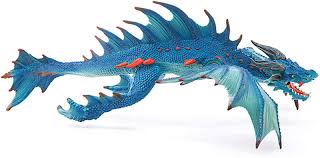 